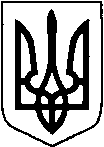 КИЇВСЬКА ОБЛАСТЬТЕТІЇВСЬКА МІСЬКА РАДАVІІІ СКЛИКАННЯШОСТА  СЕСІЯРІШЕННЯ25 травня 2021 р.                                                     № 256 - 06 -VIIІ
Звіт   керівника ВУ ВКГ  «Тетіївводоканал»про роботу господарства за звітний період         Заслухавши та обговоривши звіт начальника ВУ ВКГ «Тетіївводоканал» про роботу господарства за звітний період», керуючись Законом України «Про місцеве самоврядування в Україні», Тетіївська міська рада                                               В И Р І Ш И Л А:1. Звіт начальника ВУ ВКГ «Тетіївводоканал» Оржехівського Я.В.     прийняти до відома.2. Роботу підприємства признати задовільною.3. Керівнику підприємства продовжити роботи щодо:    -   виконання заходів Програми по  поліпшенню водопостачання та          водовідведення в місті на   2021-  2025 роки;Капітальний ремонт водогону мікрорайон Плоханівка для забезпечення верхніх вулиць (  Вінницька, Праці, Менделєєва)  питною водою та водою для санітарно-гігієнічних потреб;забезпечення будівництва свердловин по вулицях Польовій та Садовій в м. Тетієві;капітальний ремонт водопроводу мікрорайону Слобода.4. Контроль за виконання даного рішення покласти на депутатську      комісію з питань торгівлі, житлово - комунального господарства        та побутового обслуговування, управління комунальною     власністю.                 Міський голова                                                Богдан БАЛАГУРА